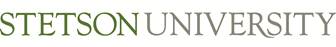 Bursar’s Office | 421 N Woodland Blvd | Unit No. 8348 | DeLand FL 32723Dear Stetson Community,Re:  Exciting Changes Coming to the Stetson University Monthly Payment PlanThe MPP form is now accessible online -- no more paper forms!!  You may access the form through your student's my.stetson.edu or the Bursar's webpage below.  Your student will be able to grant access to their academic and/or financial records for up to a maximum of five people as "Authorized Users".  Look for these changes in fall 2017:Payment schedules have been expanded up to six months per semester depending on when the payment plan is initiated.Fall payment plans may begin as early as June 15, with the final fall payment due in November.Payment plans established in the fall semester prior to August 11 will continue uninterrupted through May.Spring only payment plans may be initiated December 15, with the final spring payment due in May.Final payments for May graduating students are due one week prior to graduation.Payments are always due on the 15th of each month.Any changes (charges and/or credits) will be applied to the future balance due and your amount will be adjusted accordingly based on the remaining number of payments in the semester.The longer you wait to sign up, the fewer months you will have to spread out your payments.  Sign up early to ensure the lowest payment per month!You may now make your monthly payments online three ways -- via your personal bank account (auto draft payments are no longer available), via my.stetson.edu, or via the Bursar's online link: https://secure.stetson.edu/forms/administration/student-accounts/payment/We look forward to seeing you in August!!Brian L. JohnsonBursar, Student Accounts DivisionSTETSON UNIVERSITYPhone:	386-822-7050Fax:	386-822-7126Email:	stuaccts@stetson.eduWebsite:	www.stetson.edu/administration/finance/bursar.php